KARTA USŁUGI
URZĄD GMINY USTRONIE MORSKIE ul. Rolna 2
Referat Gospodarki Nieruchomościami, Zagospodarowania Przestrzennego i Rolnictwa , tel.: (094) 35 – 14 – 187, (094) 35 – 14 – 188 KARTA USŁUGI
URZĄD GMINY USTRONIE MORSKIE ul. Rolna 2
Referat Gospodarki Nieruchomościami, Zagospodarowania Przestrzennego i Rolnictwa , tel.: (094) 35 – 14 – 187, (094) 35 – 14 – 188 KARTA USŁUGI
URZĄD GMINY USTRONIE MORSKIE ul. Rolna 2
Referat Gospodarki Nieruchomościami, Zagospodarowania Przestrzennego i Rolnictwa , tel.: (094) 35 – 14 – 187, (094) 35 – 14 – 188 KARTA USŁUGI
URZĄD GMINY USTRONIE MORSKIE ul. Rolna 2
Referat Gospodarki Nieruchomościami, Zagospodarowania Przestrzennego i Rolnictwa , tel.: (094) 35 – 14 – 187, (094) 35 – 14 – 188 KARTA USŁUGI
URZĄD GMINY USTRONIE MORSKIE ul. Rolna 2
Referat Gospodarki Nieruchomościami, Zagospodarowania Przestrzennego i Rolnictwa , tel.: (094) 35 – 14 – 187, (094) 35 – 14 – 188 GNP 32WYDANIE ZAŚWIADCZENIA O PRZEKSZTAŁCENIU UŻYTKOWANIA WIECZYSTEGO WE WŁASNOŚĆWYDANIE ZAŚWIADCZENIA O PRZEKSZTAŁCENIU UŻYTKOWANIA WIECZYSTEGO WE WŁASNOŚĆWYDANIE ZAŚWIADCZENIA O PRZEKSZTAŁCENIU UŻYTKOWANIA WIECZYSTEGO WE WŁASNOŚĆ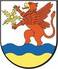 PODSTAWA PRAWNA: –  art. 4 ust. 2 ustawy  z dnia 20 lipca 2018 r. o  przekształceniu prawa  użytkowania   wieczystego   gruntów    zabudowanych na cele mieszkaniowe w prawo własności tych gruntów ( Dz. U. z 2019 r. poz. 916 z późn. zm.),FORMA ZAŁATWIENIA SPRAWY:  Wójt Gminy Ustronie Morskie, wydaje zaświadczenie potwierdzające przekształcenie prawa użytkowania wieczystego we własność:1)	z urzędu - nie później niż w terminie 12 miesięcy od dnia przekształcenia albo2)	na wniosek właściciela - w terminie 4 miesięcy od dnia otrzymania wniosku, albo3)	na wniosek właściciela lokalu uzasadniony potrzebą dokonania czynności prawnej mającej za przedmiot lokal albo właściciela gruntu uzasadniony potrzebą ustanowienia odrębnej własności lokalu - w terminie 30 dni od dnia otrzymania wniosku.Jeśli zachodzą ustawowe przesłanki, wniosek załatwiany jest  poprzez  wydanie   zaświadczenia o przekształceniu  prawa  użytkowania wieczystego w prawo  własności nieruchomości; w przypadku braku przesłanek ustawowych wniosek jest  załatwiany poprzez wydanie postanowienia o odmowie wydania zaświadczenia.W zaświadczeniu potwierdza się przekształcenie oraz informuje o obowiązku wnoszenia rocznej opłaty przekształceniowej, wysokości i okresie wnoszenia tej opłaty, a także możliwości wniesienia opłaty jednorazowej i zasadach jej wnoszenia.WYMAGANE DOKUMENTY:3.1.	Przy zaświadczeniu wydawanym z urzędu: brak. 3.2.	W pozostałych przypadkach: - wniosek o wydanie w terminie 4 miesięcy zaświadczenia potwierdzającego przekształcenie prawa użytkowania wieczystego gruntu zabudowanego na cele mieszkaniowe w prawo własności nieruchomości (GNP- ) , - wniosek o wydanie w terminie 30 dni zaświadczenia potwierdzającego przekształcenie prawa użytkowania wieczystego gruntu zabudowanego na cele mieszkaniowe w prawo własności nieruchomości( GNP- ),- potwierdzenie wniesienia wpłaty opłaty skarbowej.- kserokopię umowy przedwstępnej dotyczącej przedmiotowej nieruchomości w przypadku 30 dniowego terminu wydania zaświadczenia.DOKUMENTY UZYSKIWANE PRZEZ URZĄD – brak.WYSOKOŚĆ OPŁAT:Opłata skarbowa – 50 zł; za wydanie na wniosek zaświadczenia potwierdzającego przekształcenie prawa użytkowania wieczystego w prawo własności nieruchomości.TERMIN ODPOWIEDZI :Zaświadczenie potwierdzające przekształcenie prawa użytkowania wieczystego w prawo własności nieruchomości wydawane jest w terminie:- z urzędu – nie później niż w terminie 12 miesięcy od dnia przekształcenia,- na wniosek właściciela – w terminie 4 miesięcy od dnia otrzymania wniosku,- na wniosek właściciela lokalu uzasadniony potrzebą dokonania czynności prawnej mającej za przedmiot lokal albo  właściciela  gruntu  uzasadniony potrzebą ustanowienia odrębnej  własności lokalu – w terminie 30 dni od dnia otrzymania kompletnego wniosku. PODSTAWA PRAWNA: –  art. 4 ust. 2 ustawy  z dnia 20 lipca 2018 r. o  przekształceniu prawa  użytkowania   wieczystego   gruntów    zabudowanych na cele mieszkaniowe w prawo własności tych gruntów ( Dz. U. z 2019 r. poz. 916 z późn. zm.),FORMA ZAŁATWIENIA SPRAWY:  Wójt Gminy Ustronie Morskie, wydaje zaświadczenie potwierdzające przekształcenie prawa użytkowania wieczystego we własność:1)	z urzędu - nie później niż w terminie 12 miesięcy od dnia przekształcenia albo2)	na wniosek właściciela - w terminie 4 miesięcy od dnia otrzymania wniosku, albo3)	na wniosek właściciela lokalu uzasadniony potrzebą dokonania czynności prawnej mającej za przedmiot lokal albo właściciela gruntu uzasadniony potrzebą ustanowienia odrębnej własności lokalu - w terminie 30 dni od dnia otrzymania wniosku.Jeśli zachodzą ustawowe przesłanki, wniosek załatwiany jest  poprzez  wydanie   zaświadczenia o przekształceniu  prawa  użytkowania wieczystego w prawo  własności nieruchomości; w przypadku braku przesłanek ustawowych wniosek jest  załatwiany poprzez wydanie postanowienia o odmowie wydania zaświadczenia.W zaświadczeniu potwierdza się przekształcenie oraz informuje o obowiązku wnoszenia rocznej opłaty przekształceniowej, wysokości i okresie wnoszenia tej opłaty, a także możliwości wniesienia opłaty jednorazowej i zasadach jej wnoszenia.WYMAGANE DOKUMENTY:3.1.	Przy zaświadczeniu wydawanym z urzędu: brak. 3.2.	W pozostałych przypadkach: - wniosek o wydanie w terminie 4 miesięcy zaświadczenia potwierdzającego przekształcenie prawa użytkowania wieczystego gruntu zabudowanego na cele mieszkaniowe w prawo własności nieruchomości (GNP- ) , - wniosek o wydanie w terminie 30 dni zaświadczenia potwierdzającego przekształcenie prawa użytkowania wieczystego gruntu zabudowanego na cele mieszkaniowe w prawo własności nieruchomości( GNP- ),- potwierdzenie wniesienia wpłaty opłaty skarbowej.- kserokopię umowy przedwstępnej dotyczącej przedmiotowej nieruchomości w przypadku 30 dniowego terminu wydania zaświadczenia.DOKUMENTY UZYSKIWANE PRZEZ URZĄD – brak.WYSOKOŚĆ OPŁAT:Opłata skarbowa – 50 zł; za wydanie na wniosek zaświadczenia potwierdzającego przekształcenie prawa użytkowania wieczystego w prawo własności nieruchomości.TERMIN ODPOWIEDZI :Zaświadczenie potwierdzające przekształcenie prawa użytkowania wieczystego w prawo własności nieruchomości wydawane jest w terminie:- z urzędu – nie później niż w terminie 12 miesięcy od dnia przekształcenia,- na wniosek właściciela – w terminie 4 miesięcy od dnia otrzymania wniosku,- na wniosek właściciela lokalu uzasadniony potrzebą dokonania czynności prawnej mającej za przedmiot lokal albo  właściciela  gruntu  uzasadniony potrzebą ustanowienia odrębnej  własności lokalu – w terminie 30 dni od dnia otrzymania kompletnego wniosku. PODSTAWA PRAWNA: –  art. 4 ust. 2 ustawy  z dnia 20 lipca 2018 r. o  przekształceniu prawa  użytkowania   wieczystego   gruntów    zabudowanych na cele mieszkaniowe w prawo własności tych gruntów ( Dz. U. z 2019 r. poz. 916 z późn. zm.),FORMA ZAŁATWIENIA SPRAWY:  Wójt Gminy Ustronie Morskie, wydaje zaświadczenie potwierdzające przekształcenie prawa użytkowania wieczystego we własność:1)	z urzędu - nie później niż w terminie 12 miesięcy od dnia przekształcenia albo2)	na wniosek właściciela - w terminie 4 miesięcy od dnia otrzymania wniosku, albo3)	na wniosek właściciela lokalu uzasadniony potrzebą dokonania czynności prawnej mającej za przedmiot lokal albo właściciela gruntu uzasadniony potrzebą ustanowienia odrębnej własności lokalu - w terminie 30 dni od dnia otrzymania wniosku.Jeśli zachodzą ustawowe przesłanki, wniosek załatwiany jest  poprzez  wydanie   zaświadczenia o przekształceniu  prawa  użytkowania wieczystego w prawo  własności nieruchomości; w przypadku braku przesłanek ustawowych wniosek jest  załatwiany poprzez wydanie postanowienia o odmowie wydania zaświadczenia.W zaświadczeniu potwierdza się przekształcenie oraz informuje o obowiązku wnoszenia rocznej opłaty przekształceniowej, wysokości i okresie wnoszenia tej opłaty, a także możliwości wniesienia opłaty jednorazowej i zasadach jej wnoszenia.WYMAGANE DOKUMENTY:3.1.	Przy zaświadczeniu wydawanym z urzędu: brak. 3.2.	W pozostałych przypadkach: - wniosek o wydanie w terminie 4 miesięcy zaświadczenia potwierdzającego przekształcenie prawa użytkowania wieczystego gruntu zabudowanego na cele mieszkaniowe w prawo własności nieruchomości (GNP- ) , - wniosek o wydanie w terminie 30 dni zaświadczenia potwierdzającego przekształcenie prawa użytkowania wieczystego gruntu zabudowanego na cele mieszkaniowe w prawo własności nieruchomości( GNP- ),- potwierdzenie wniesienia wpłaty opłaty skarbowej.- kserokopię umowy przedwstępnej dotyczącej przedmiotowej nieruchomości w przypadku 30 dniowego terminu wydania zaświadczenia.DOKUMENTY UZYSKIWANE PRZEZ URZĄD – brak.WYSOKOŚĆ OPŁAT:Opłata skarbowa – 50 zł; za wydanie na wniosek zaświadczenia potwierdzającego przekształcenie prawa użytkowania wieczystego w prawo własności nieruchomości.TERMIN ODPOWIEDZI :Zaświadczenie potwierdzające przekształcenie prawa użytkowania wieczystego w prawo własności nieruchomości wydawane jest w terminie:- z urzędu – nie później niż w terminie 12 miesięcy od dnia przekształcenia,- na wniosek właściciela – w terminie 4 miesięcy od dnia otrzymania wniosku,- na wniosek właściciela lokalu uzasadniony potrzebą dokonania czynności prawnej mającej za przedmiot lokal albo  właściciela  gruntu  uzasadniony potrzebą ustanowienia odrębnej  własności lokalu – w terminie 30 dni od dnia otrzymania kompletnego wniosku. PODSTAWA PRAWNA: –  art. 4 ust. 2 ustawy  z dnia 20 lipca 2018 r. o  przekształceniu prawa  użytkowania   wieczystego   gruntów    zabudowanych na cele mieszkaniowe w prawo własności tych gruntów ( Dz. U. z 2019 r. poz. 916 z późn. zm.),FORMA ZAŁATWIENIA SPRAWY:  Wójt Gminy Ustronie Morskie, wydaje zaświadczenie potwierdzające przekształcenie prawa użytkowania wieczystego we własność:1)	z urzędu - nie później niż w terminie 12 miesięcy od dnia przekształcenia albo2)	na wniosek właściciela - w terminie 4 miesięcy od dnia otrzymania wniosku, albo3)	na wniosek właściciela lokalu uzasadniony potrzebą dokonania czynności prawnej mającej za przedmiot lokal albo właściciela gruntu uzasadniony potrzebą ustanowienia odrębnej własności lokalu - w terminie 30 dni od dnia otrzymania wniosku.Jeśli zachodzą ustawowe przesłanki, wniosek załatwiany jest  poprzez  wydanie   zaświadczenia o przekształceniu  prawa  użytkowania wieczystego w prawo  własności nieruchomości; w przypadku braku przesłanek ustawowych wniosek jest  załatwiany poprzez wydanie postanowienia o odmowie wydania zaświadczenia.W zaświadczeniu potwierdza się przekształcenie oraz informuje o obowiązku wnoszenia rocznej opłaty przekształceniowej, wysokości i okresie wnoszenia tej opłaty, a także możliwości wniesienia opłaty jednorazowej i zasadach jej wnoszenia.WYMAGANE DOKUMENTY:3.1.	Przy zaświadczeniu wydawanym z urzędu: brak. 3.2.	W pozostałych przypadkach: - wniosek o wydanie w terminie 4 miesięcy zaświadczenia potwierdzającego przekształcenie prawa użytkowania wieczystego gruntu zabudowanego na cele mieszkaniowe w prawo własności nieruchomości (GNP- ) , - wniosek o wydanie w terminie 30 dni zaświadczenia potwierdzającego przekształcenie prawa użytkowania wieczystego gruntu zabudowanego na cele mieszkaniowe w prawo własności nieruchomości( GNP- ),- potwierdzenie wniesienia wpłaty opłaty skarbowej.- kserokopię umowy przedwstępnej dotyczącej przedmiotowej nieruchomości w przypadku 30 dniowego terminu wydania zaświadczenia.DOKUMENTY UZYSKIWANE PRZEZ URZĄD – brak.WYSOKOŚĆ OPŁAT:Opłata skarbowa – 50 zł; za wydanie na wniosek zaświadczenia potwierdzającego przekształcenie prawa użytkowania wieczystego w prawo własności nieruchomości.TERMIN ODPOWIEDZI :Zaświadczenie potwierdzające przekształcenie prawa użytkowania wieczystego w prawo własności nieruchomości wydawane jest w terminie:- z urzędu – nie później niż w terminie 12 miesięcy od dnia przekształcenia,- na wniosek właściciela – w terminie 4 miesięcy od dnia otrzymania wniosku,- na wniosek właściciela lokalu uzasadniony potrzebą dokonania czynności prawnej mającej za przedmiot lokal albo  właściciela  gruntu  uzasadniony potrzebą ustanowienia odrębnej  własności lokalu – w terminie 30 dni od dnia otrzymania kompletnego wniosku. PODSTAWA PRAWNA: –  art. 4 ust. 2 ustawy  z dnia 20 lipca 2018 r. o  przekształceniu prawa  użytkowania   wieczystego   gruntów    zabudowanych na cele mieszkaniowe w prawo własności tych gruntów ( Dz. U. z 2019 r. poz. 916 z późn. zm.),FORMA ZAŁATWIENIA SPRAWY:  Wójt Gminy Ustronie Morskie, wydaje zaświadczenie potwierdzające przekształcenie prawa użytkowania wieczystego we własność:1)	z urzędu - nie później niż w terminie 12 miesięcy od dnia przekształcenia albo2)	na wniosek właściciela - w terminie 4 miesięcy od dnia otrzymania wniosku, albo3)	na wniosek właściciela lokalu uzasadniony potrzebą dokonania czynności prawnej mającej za przedmiot lokal albo właściciela gruntu uzasadniony potrzebą ustanowienia odrębnej własności lokalu - w terminie 30 dni od dnia otrzymania wniosku.Jeśli zachodzą ustawowe przesłanki, wniosek załatwiany jest  poprzez  wydanie   zaświadczenia o przekształceniu  prawa  użytkowania wieczystego w prawo  własności nieruchomości; w przypadku braku przesłanek ustawowych wniosek jest  załatwiany poprzez wydanie postanowienia o odmowie wydania zaświadczenia.W zaświadczeniu potwierdza się przekształcenie oraz informuje o obowiązku wnoszenia rocznej opłaty przekształceniowej, wysokości i okresie wnoszenia tej opłaty, a także możliwości wniesienia opłaty jednorazowej i zasadach jej wnoszenia.WYMAGANE DOKUMENTY:3.1.	Przy zaświadczeniu wydawanym z urzędu: brak. 3.2.	W pozostałych przypadkach: - wniosek o wydanie w terminie 4 miesięcy zaświadczenia potwierdzającego przekształcenie prawa użytkowania wieczystego gruntu zabudowanego na cele mieszkaniowe w prawo własności nieruchomości (GNP- ) , - wniosek o wydanie w terminie 30 dni zaświadczenia potwierdzającego przekształcenie prawa użytkowania wieczystego gruntu zabudowanego na cele mieszkaniowe w prawo własności nieruchomości( GNP- ),- potwierdzenie wniesienia wpłaty opłaty skarbowej.- kserokopię umowy przedwstępnej dotyczącej przedmiotowej nieruchomości w przypadku 30 dniowego terminu wydania zaświadczenia.DOKUMENTY UZYSKIWANE PRZEZ URZĄD – brak.WYSOKOŚĆ OPŁAT:Opłata skarbowa – 50 zł; za wydanie na wniosek zaświadczenia potwierdzającego przekształcenie prawa użytkowania wieczystego w prawo własności nieruchomości.TERMIN ODPOWIEDZI :Zaświadczenie potwierdzające przekształcenie prawa użytkowania wieczystego w prawo własności nieruchomości wydawane jest w terminie:- z urzędu – nie później niż w terminie 12 miesięcy od dnia przekształcenia,- na wniosek właściciela – w terminie 4 miesięcy od dnia otrzymania wniosku,- na wniosek właściciela lokalu uzasadniony potrzebą dokonania czynności prawnej mającej za przedmiot lokal albo  właściciela  gruntu  uzasadniony potrzebą ustanowienia odrębnej  własności lokalu – w terminie 30 dni od dnia otrzymania kompletnego wniosku. Opracował: GNPEwa OstrowskaData: 25.10.2019 r.Opracował: GNPEwa OstrowskaData: 25.10.2019 r.Sprawdził: Data: Zatwierdził: Zastępca Wójta GminySylwia HalamaData: Zatwierdził: Zastępca Wójta GminySylwia HalamaData: 